目 录	1目 录	2概述	3重考流程	3重修流程	41、教务部设置重修重考报名时间	42、手动添加重修学生（教学单位/教务）	42.1 选择需要调整的教学班	52.2 调整教学班学生	52.3 添加教学班学生	62.4 选择大小班	62.5 手动关联原教学班	72.6系统校测重修报名规则	72.7 添加成功	103 、手动添加重考学生（教学单位/教务）	114、报名列表	115、报名统计	136、考试安排	136.1 基础数据准备	136.2考试安排由各教学单位安排，教务审核	146.3教学单位安排考试	146.4教务审核考试安排	147、考试安排统计	158、考试信息查询	158.1 考试信息查询	158.2 导出签到表	169、日志记录查看	16概述重考：学生必修课考试不合格，无旷考、无违纪等情况，可申请重考。同一学期不能同时报名重考和重修。重考报名结束后，可在考务系统进行排考，同一学生不允许考试时间冲突，同一考场可安排多个考试科目。教学单位/教务可以按照重考考试规则，取消不符合资格的学生报名重考。重修：学生平时成绩不合格、被取消重考资格、放弃免费重考机会或课程重考不合格，可以选择申请重新修读该门课程；为了取得更高的绩点，学生也可以对考核已及格的课程申请重修在规定时间期限内，学生可以重修报名，包括及格重修和不及格重修，重修课程成绩及绩点计算按照重修类别（及格/不及格）计算，同时学分学费缴费和财务系统关联，未交费无法获得学分。由于17、18和19级收费不同，17级和18级的学生只能报名重修开课年级为17、18级的课程；19级的学生只能报名重修开课年级为19级或者19级以后的课程。一个学生同一学期同一门课程不能同时报名重考和重修。  重考流程重修流程以下管理端操作说明。1、教务部设置重修重考报名时间     学生重修重考报名前、教学单位添加重修重考学生前，需要教务部设置前置信息，操作如下：     操作入口：考务管理系统——缓考重考重修——设置重考重修时间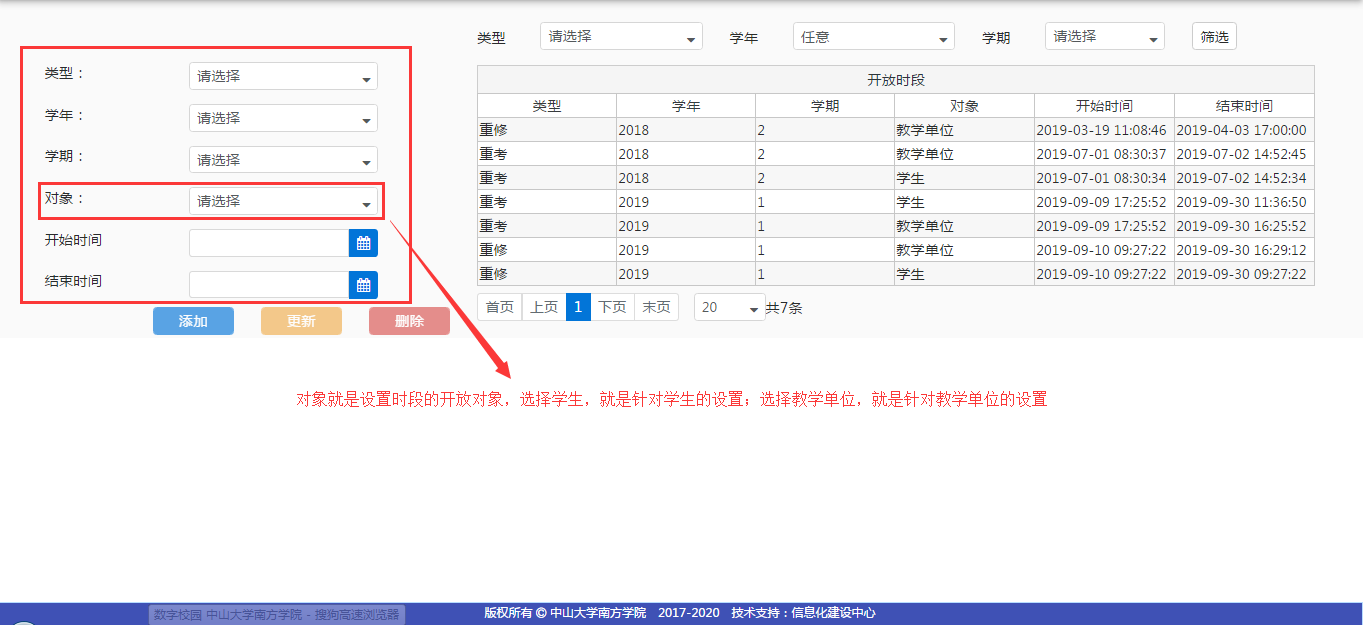 2、手动添加重修学生（教学单位/教务）操作入口：考务管理系统——缓考重考重修——重修手动添加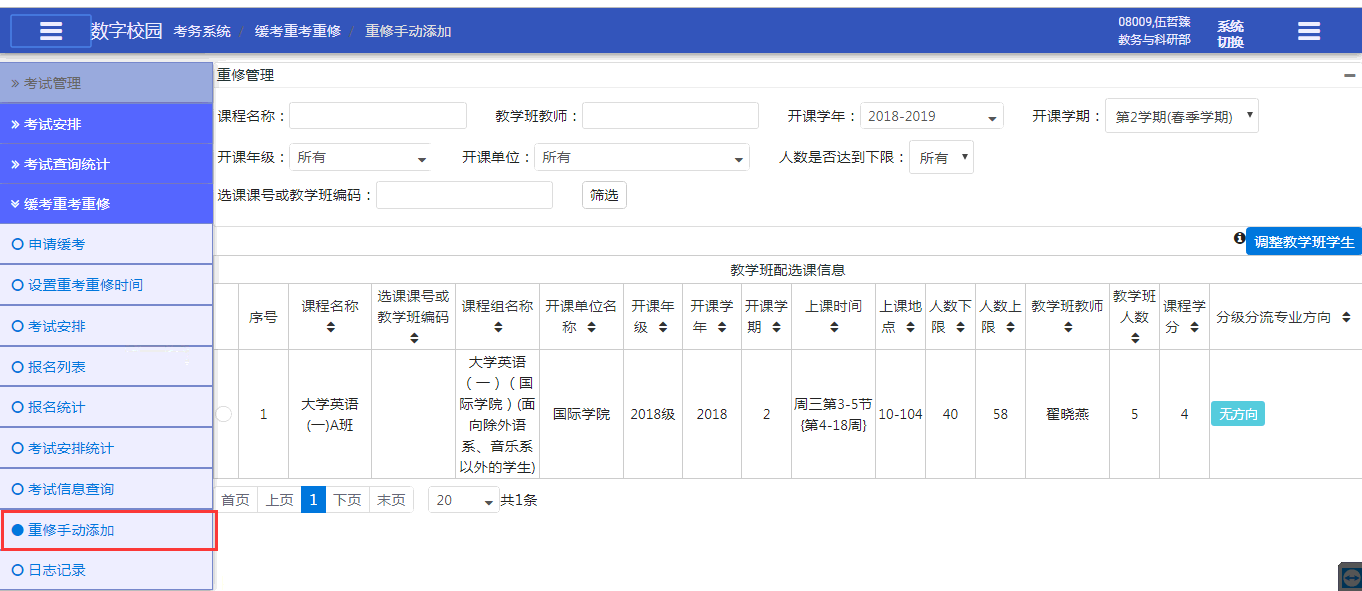 2.1 选择需要调整的教学班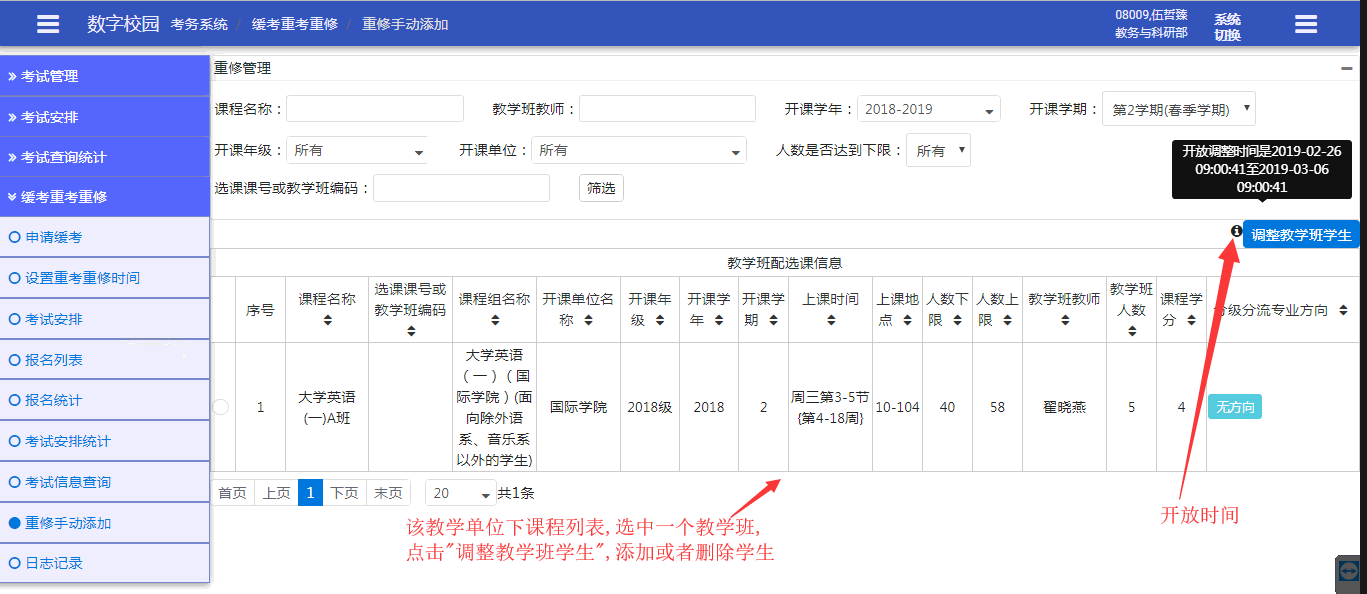 2.2 调整教学班学生点击	添加教学班学生: 添加学生、添加辅修学生 	从本教学班中移除: 移除此学生，注意，只能移除添加方式为”重修报名” 的学生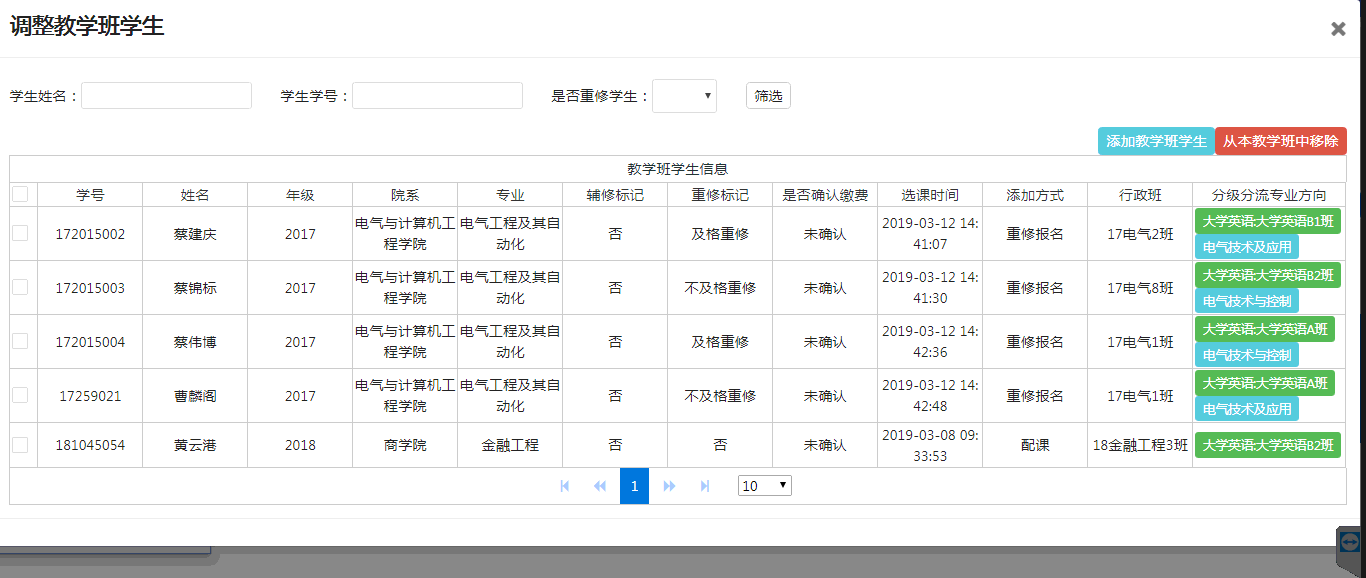 2.3 添加教学班学生点击: 添加: 选中指定的学生,点击【添加】。(注意：（1）每次只能添加一个学生；（2）如果是辅修课程，则选择【辅修添加】；（3）辅修添加只能添加辅修的学生；（4）系统会自动识别学生是及格/不及格重修，无需手动选择。)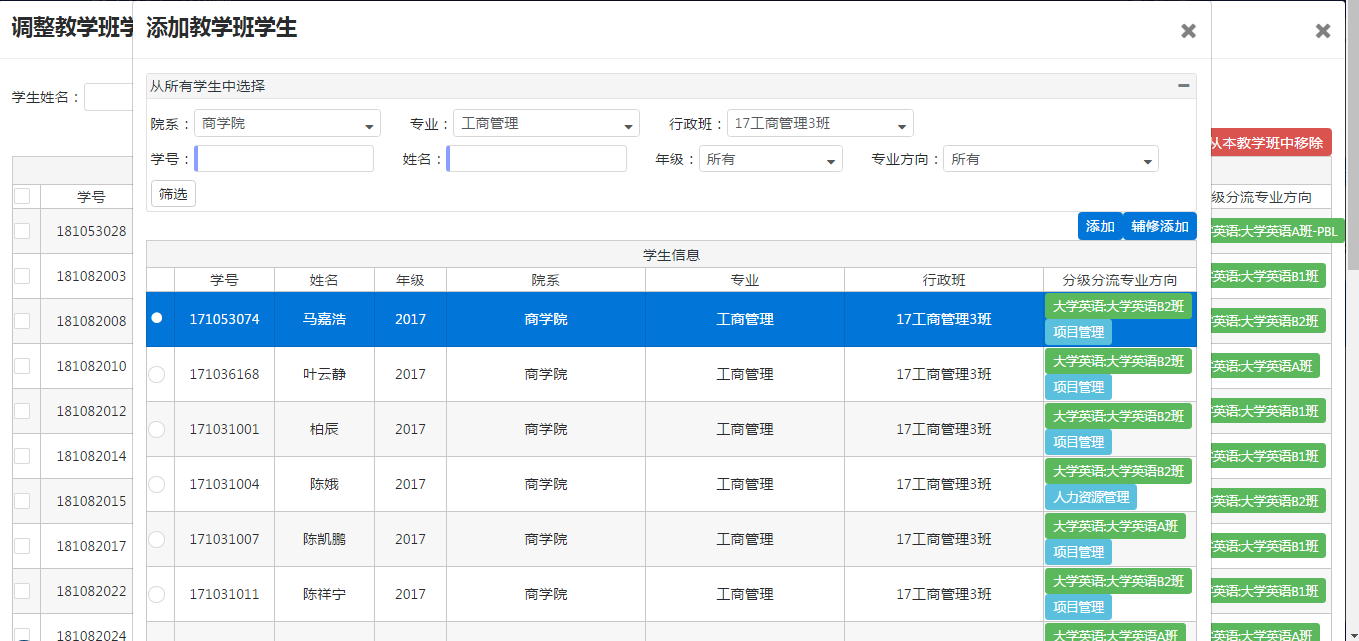 2.4 选择大小班 如果当前的课程存在关联的大小班的话,在弹出的窗口指定对应的小(大)班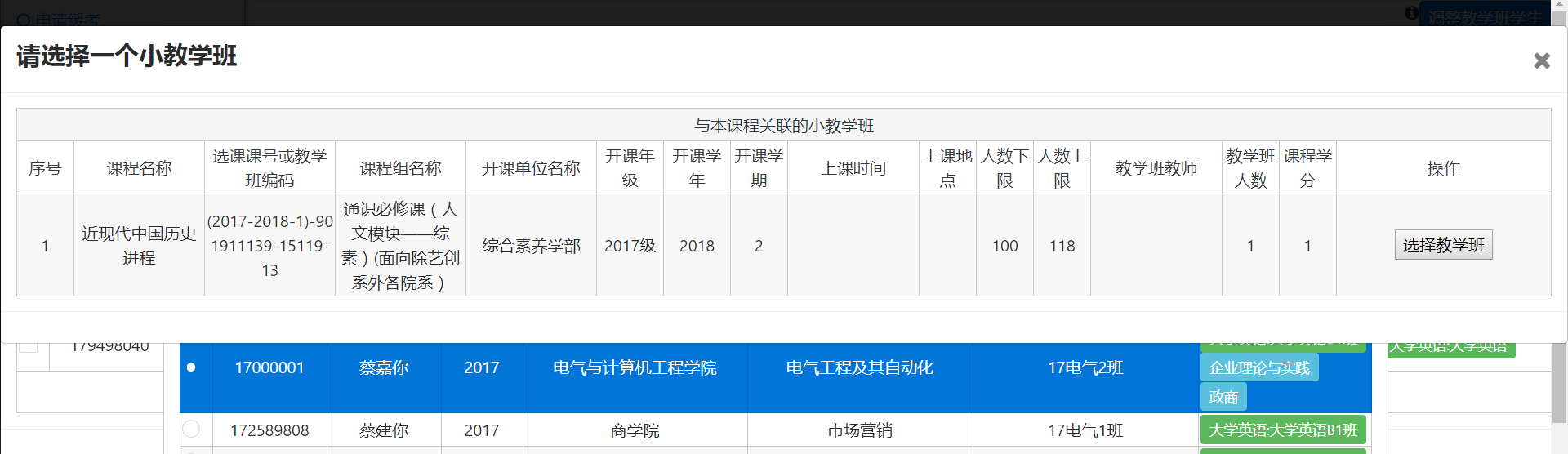 2.5 手动关联原教学班 如果后台查找不到当前课程原教学班,在弹出的窗口内选择指定的教学班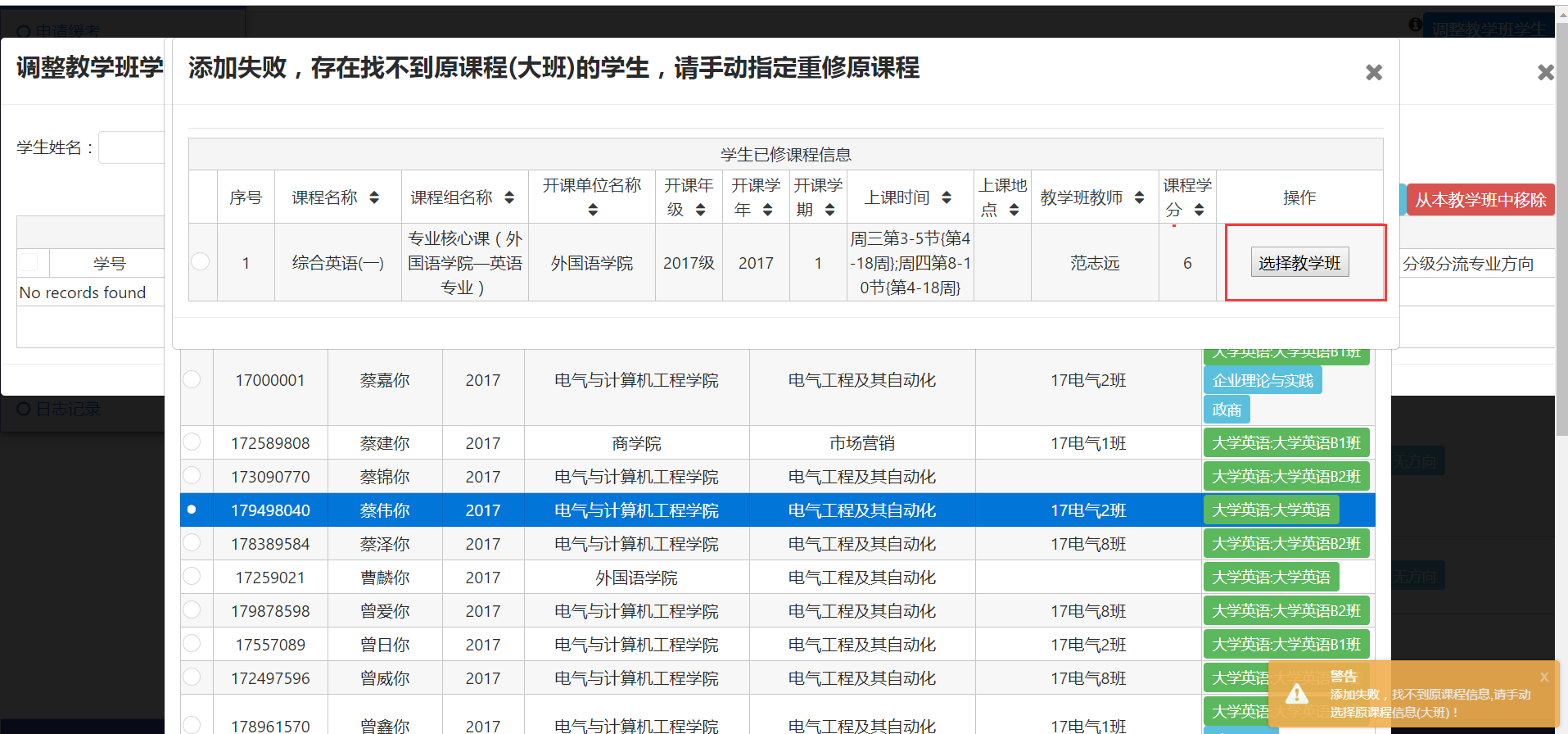 2.6系统校测重修报名规则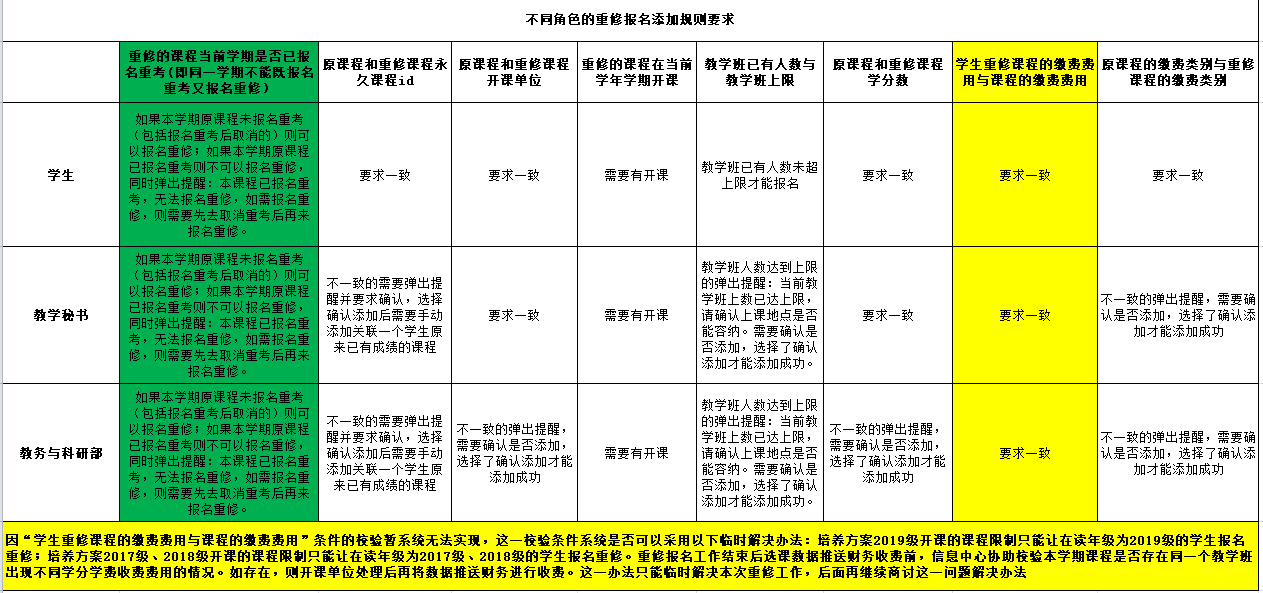 检验原课程和重修课程永久课程id原课程和重修课程永久课程id一致则进入下一个检验条件；不一致的话，弹出提醒并要求确认，选择确认添加后需要手动添加关联一个学生原来已有成绩的课程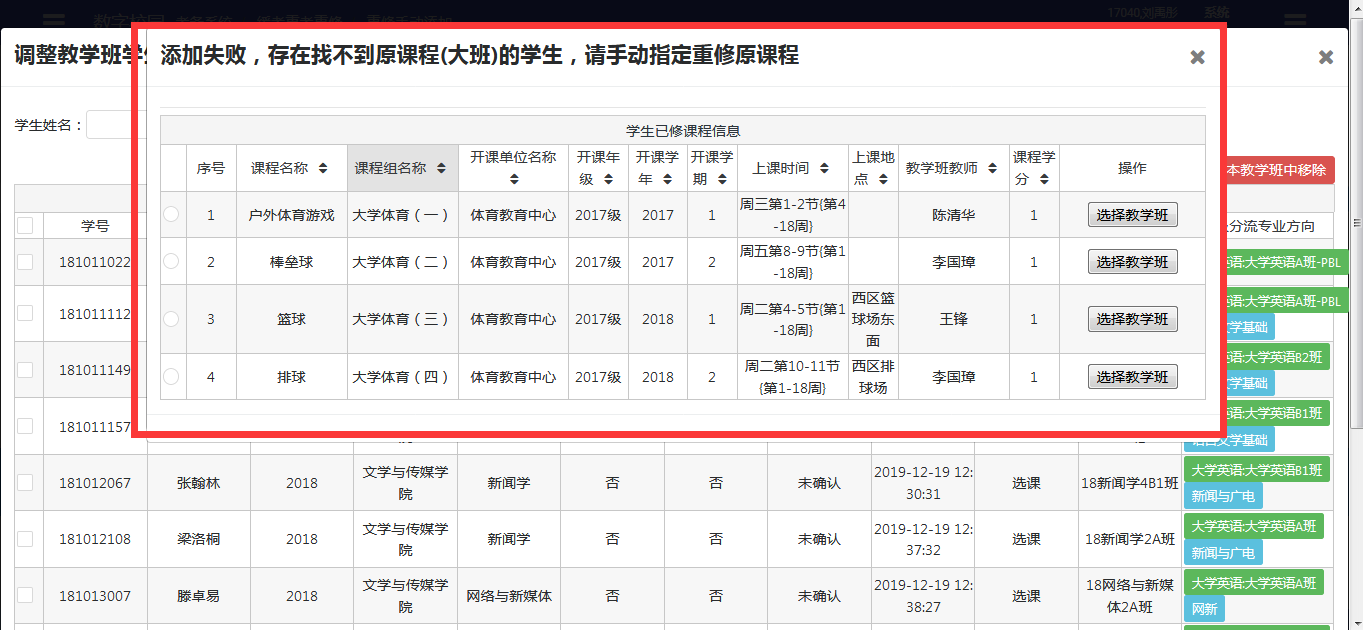 检验原课程和重修课程开课单位开课单位一致则进入下一个检验条件；不一致的话，弹出提醒，需要手动指定重修原课程。教学单位无法关联本开课单位以外的课程；教务可以关联学生已修读的所有课程。检验教学班已有人数与教学班上限没有达到上限则进入下一个检验条件；人数达到上限时，弹出提醒；需要确认是否添加，选择了确认添加才能添加成功。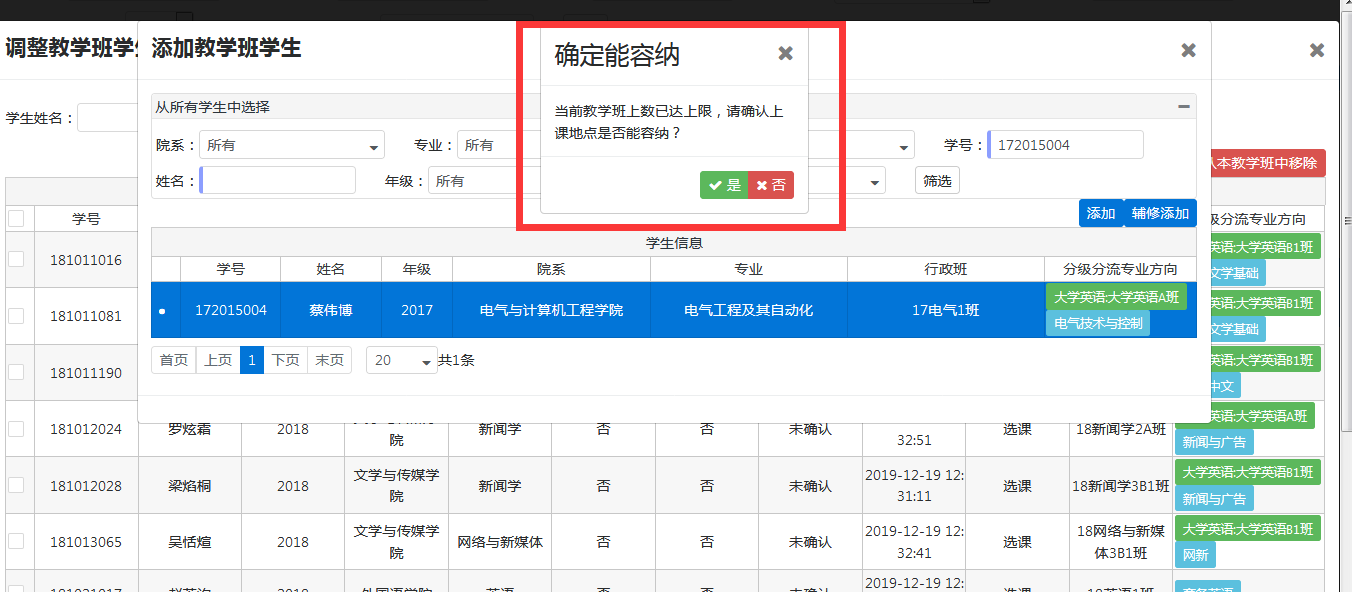 检验原课程和重修课程学分数学分数一致则进入下一个检验条件；不一致时弹出提醒。教学单位添加学生重修课程失败；弹出失败信息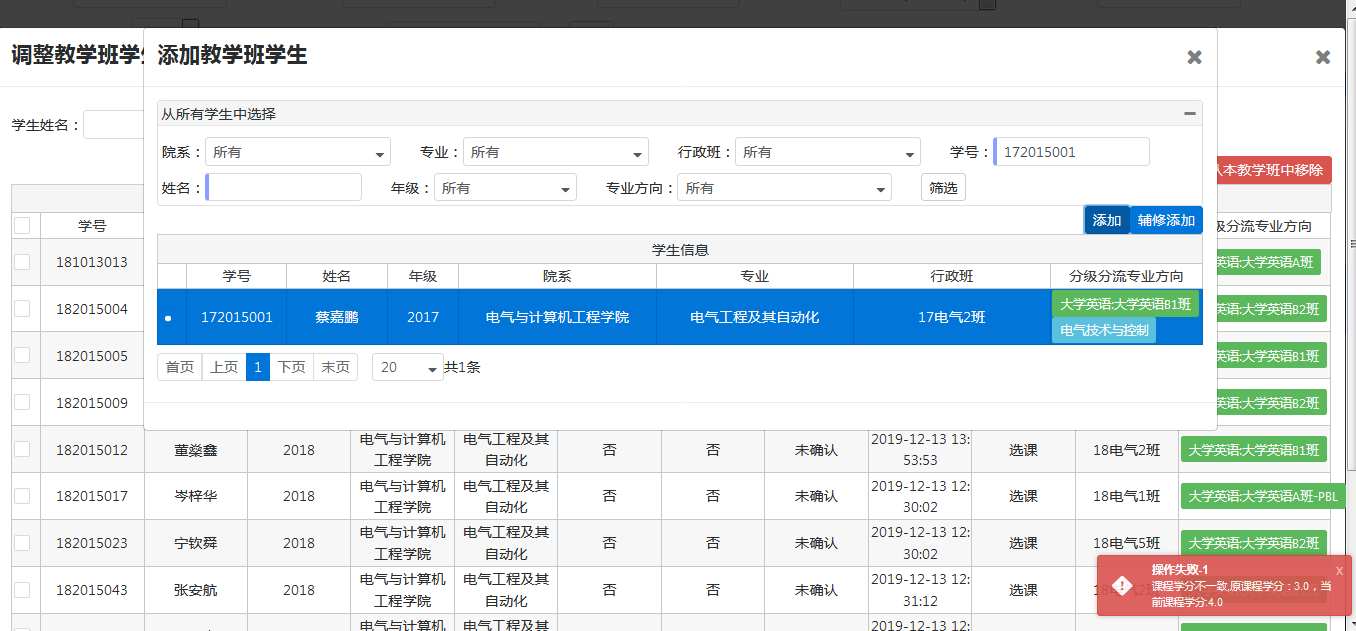 教务弹出提醒，需要确认是否添加，选择了确认添加才能添加成功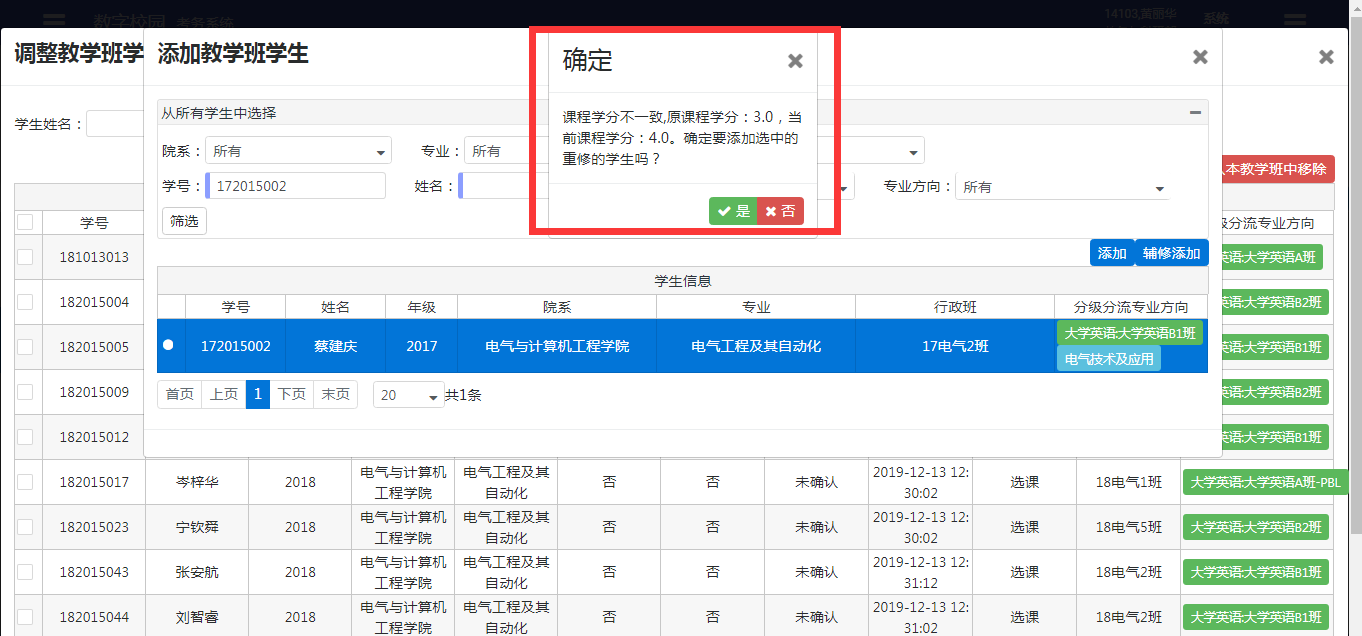 检验原课程和重修课程的开课年级17级和18级的学生只能报名重修开课年级为17、18级的课程；19级的学生只能报名重修开课年级为19级或者19级以后的课程。符合条件则进入下一个检验条件；不符合条件则添加弹出失败提示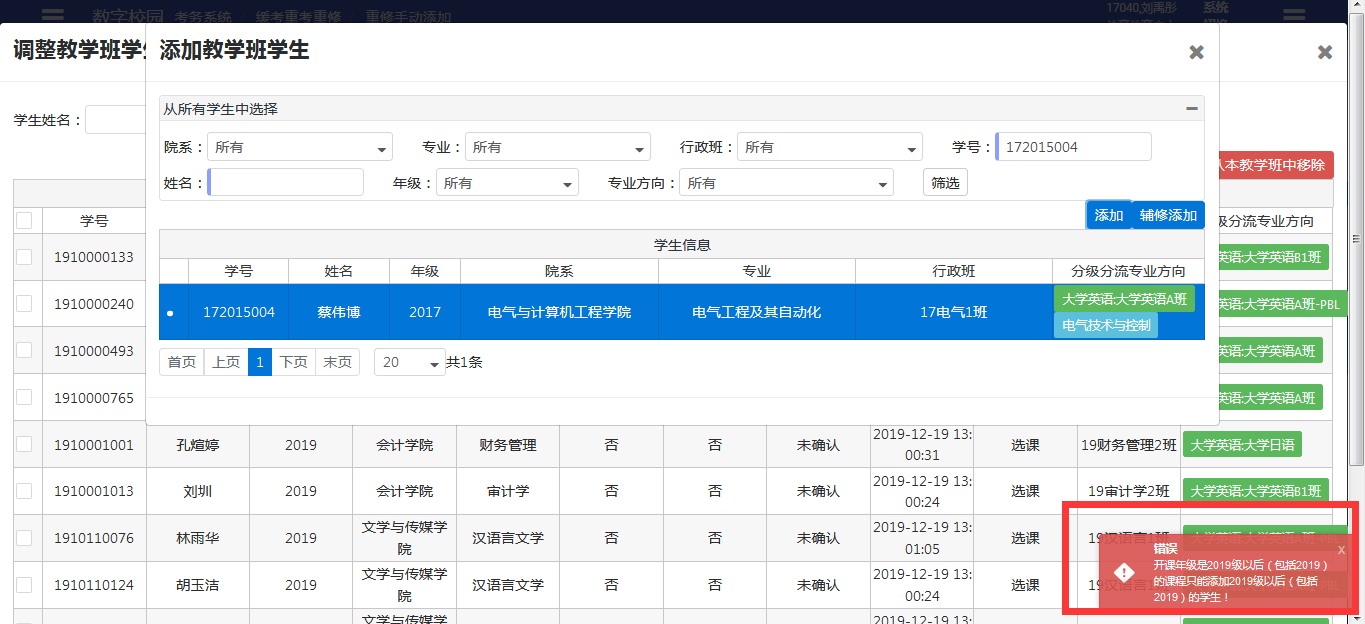 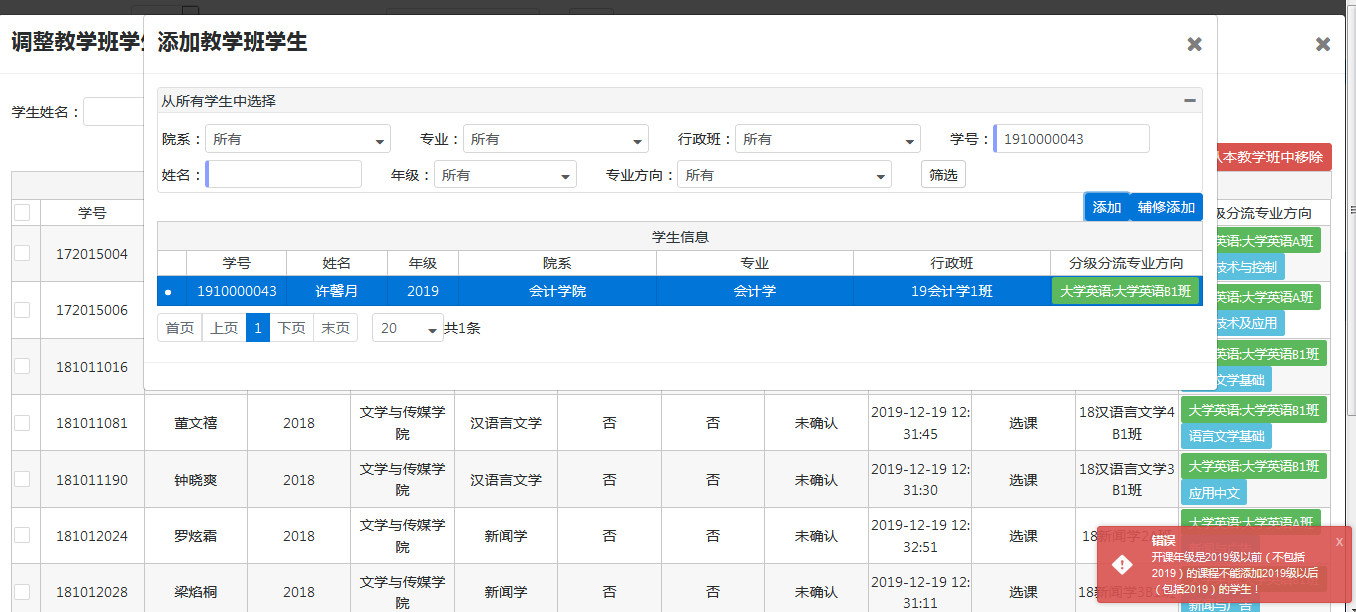 检验原课程的缴费类别与重修课程的缴费类别缴费类别一致则进入下一个检验条件；不一致的弹出提醒，需要确认是否添加，选择了确认添加才能添加成功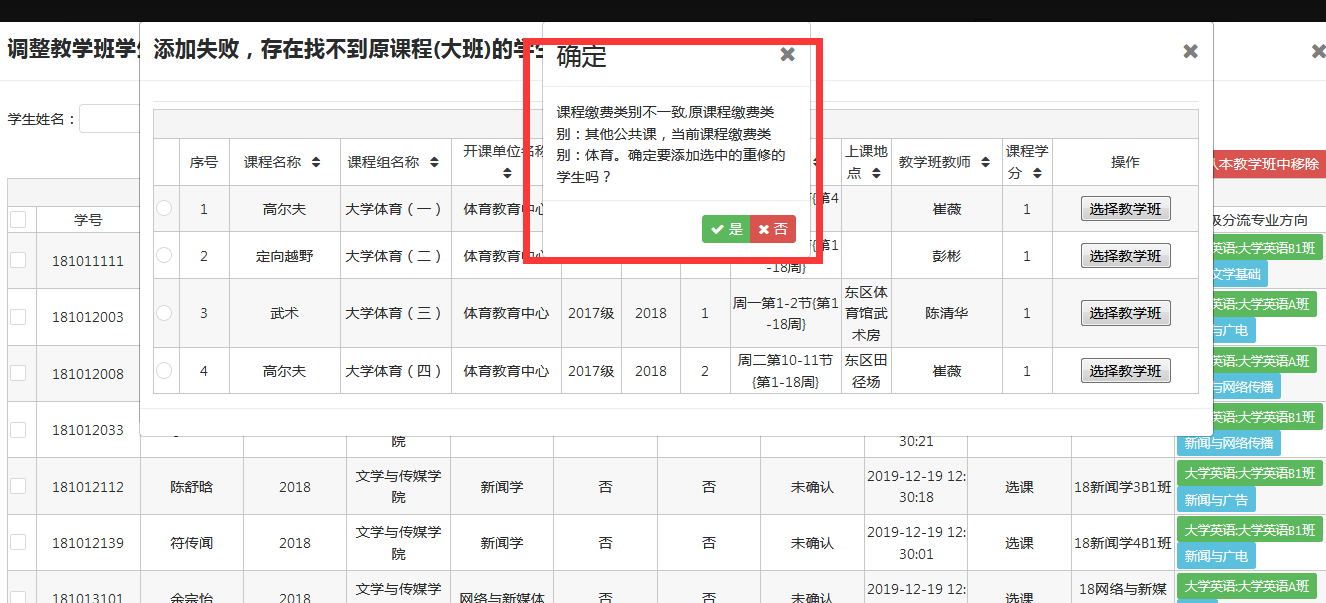 2.7 添加成功后台校验是否达到学分上限,时间冲突,若无冲突,测添加成功,若有冲突,则弹窗提示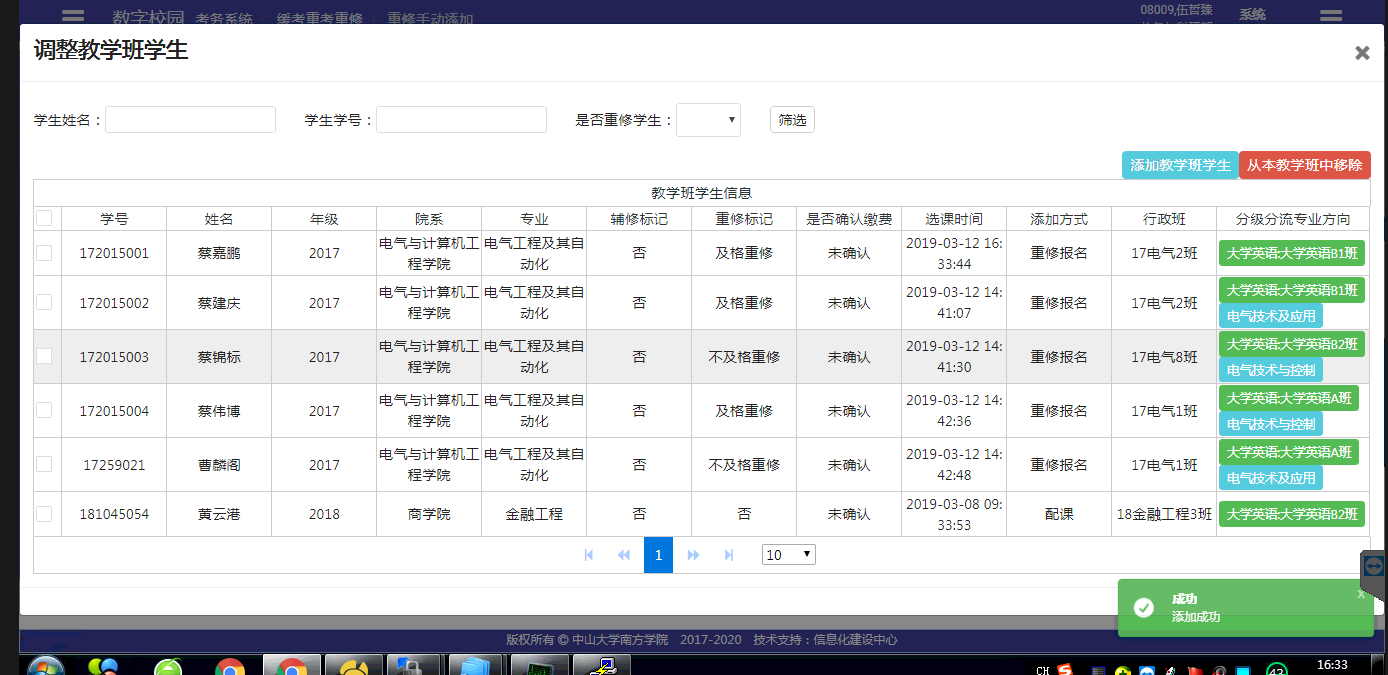 3 、手动添加重考学生（教学单位/教务）操作入口：考务管理系统——缓考重考重修——重考手动添加	输入需要添加重考学生学号和选择好学年学期，点击筛选后，弹出本学期学生成绩，若能重考的话，点击重考按钮，确认报名。报名后，点击取消重考即可取消学生重考资格。说明：必修课课程，在录入并提交成绩之后，成绩不及格的学生系统自动报名重考；教学单位/教务可以按照重考考试规则，取消不符合资格的学生报名重考。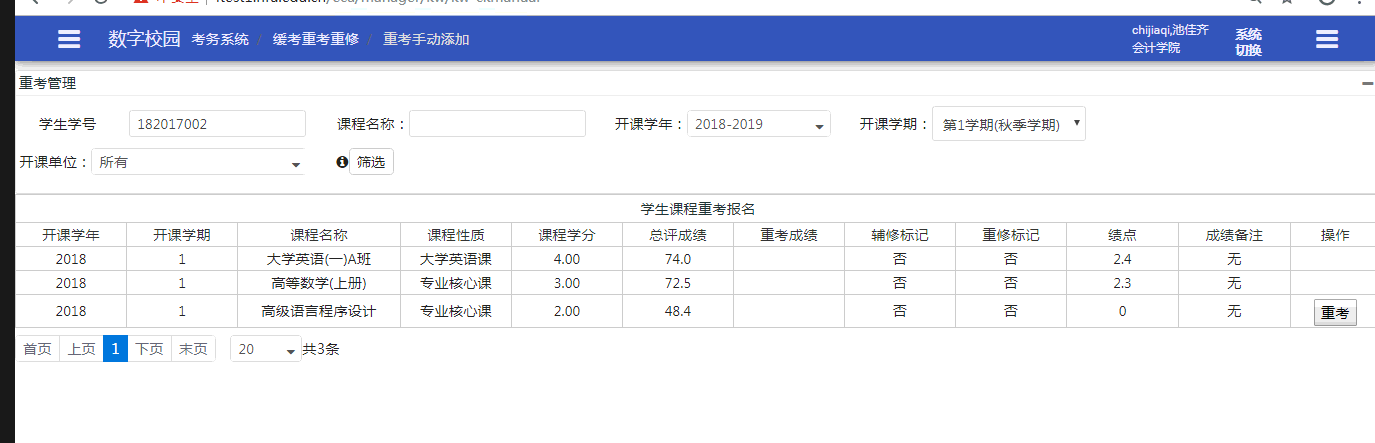 4、报名列表展示已报名重修重考缓考的学生列表基本信息（汇总），查询/导出报名信息。如果存在需要确认的重修学生，需要点击“确认报名”或者“拒绝报名”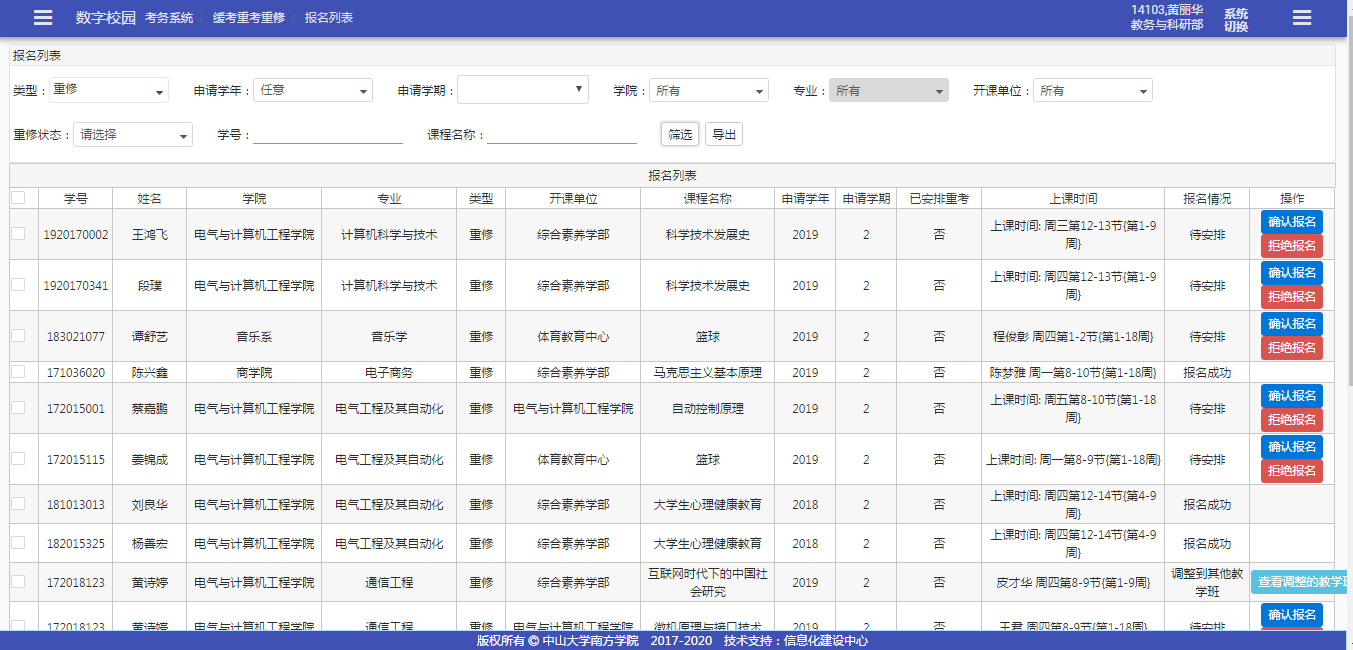 确认报名时，需要点击确认当前选择，或者转移至另外的教学班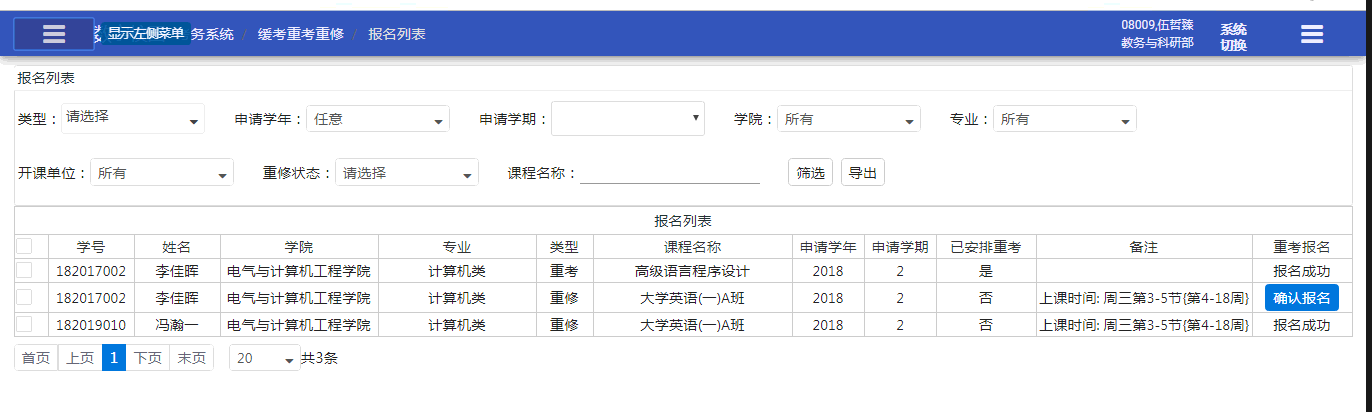 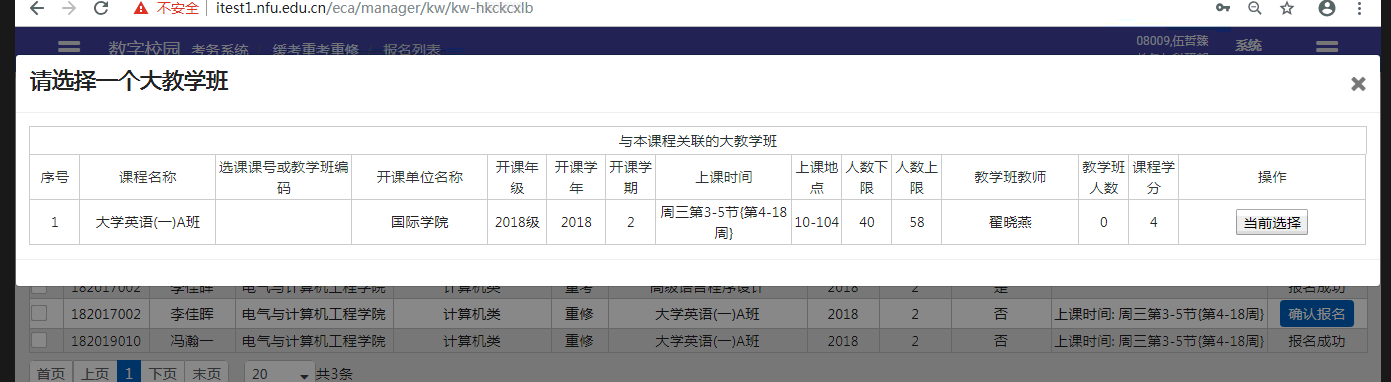 拒绝报名时，需要填写意见，并点击提交按钮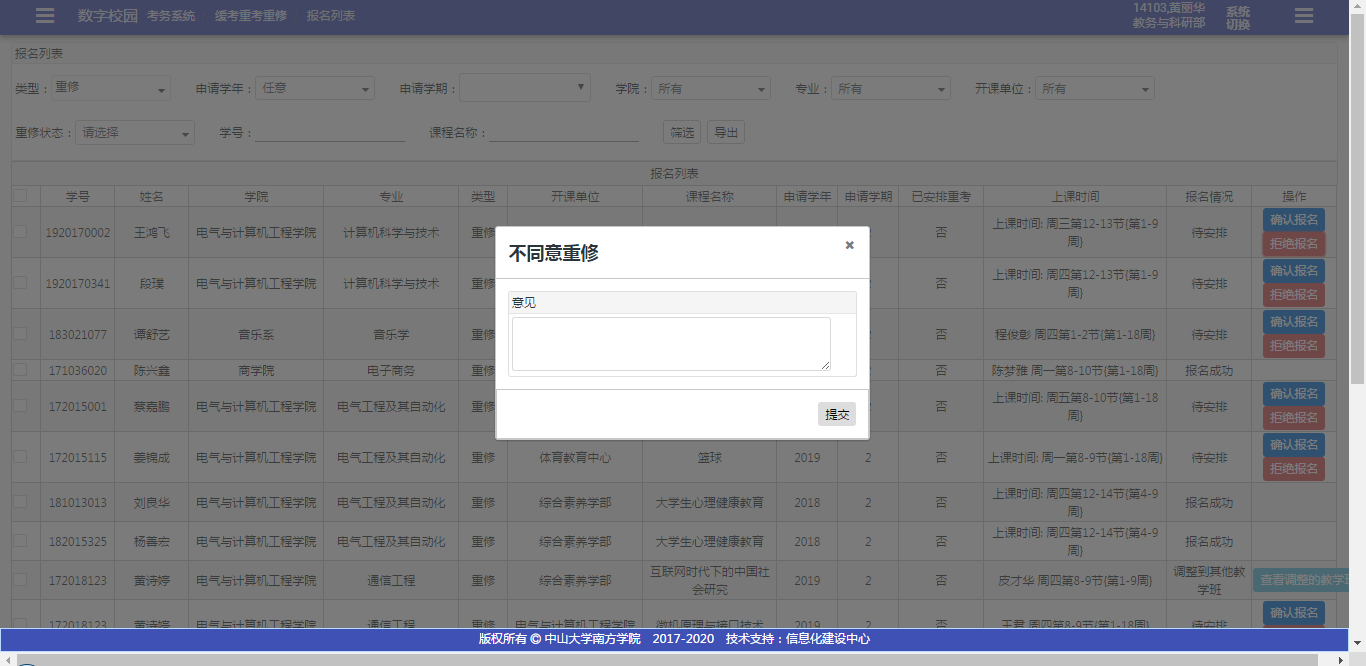 5、报名统计根据不同的维度统计报名的人数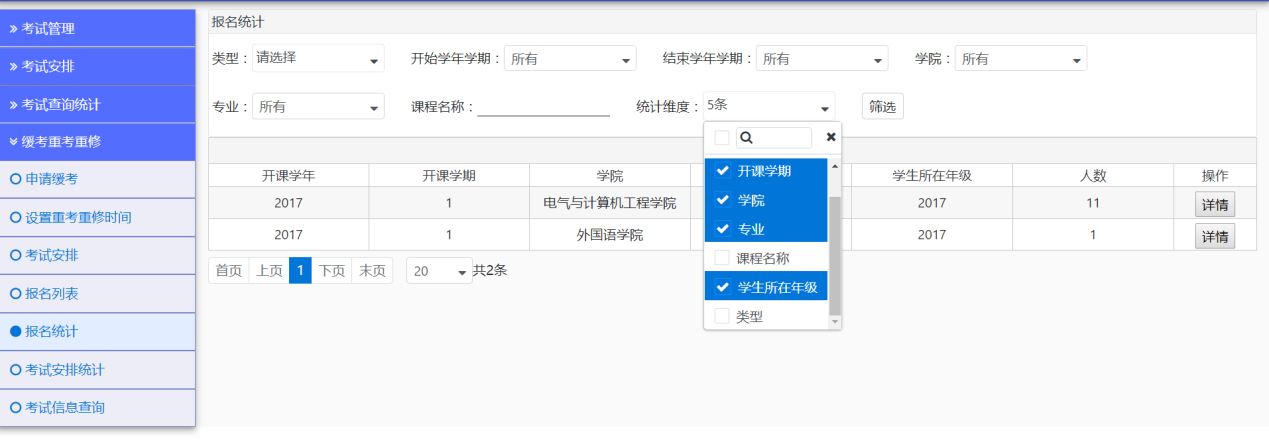 6、考试安排6.1 基础数据准备考试安排部分数据依赖基础考试数据，必须提前已经初始化数据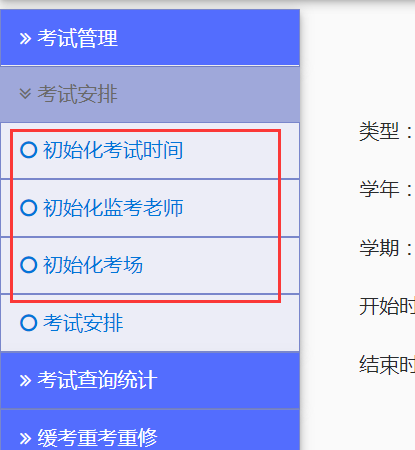 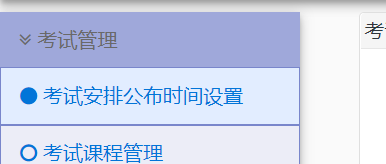 6.2考试安排由各教学单位安排，教务审核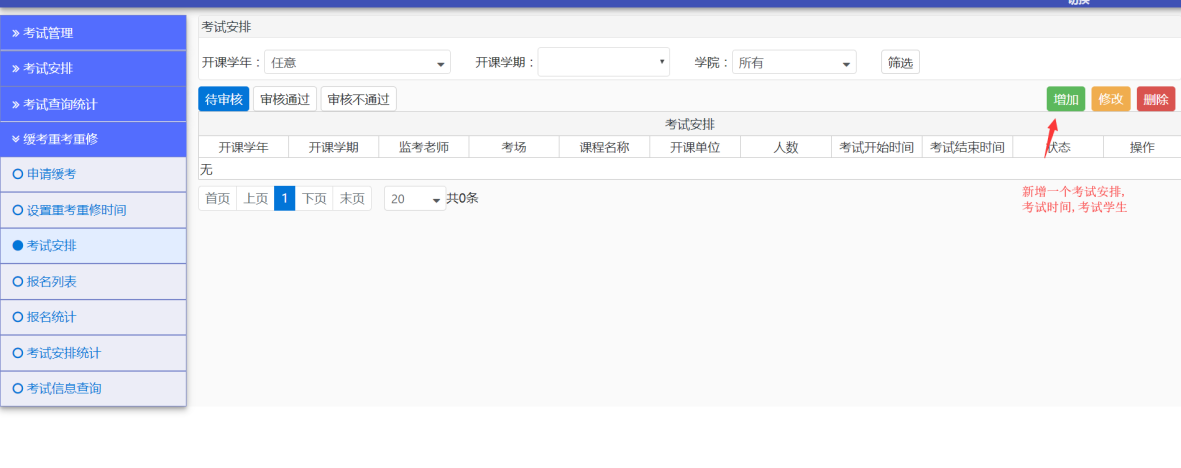 6.3教学单位安排考试教学单位点击增加，弹出新增一个考试安排，分别安排：考试学生、考试时间、监考老师信息（如果学生数目较多,请修改每页显示人数）确认信息之后，点击检查学生重考冲突，确认无学生冲突后点击确认，提交考试安排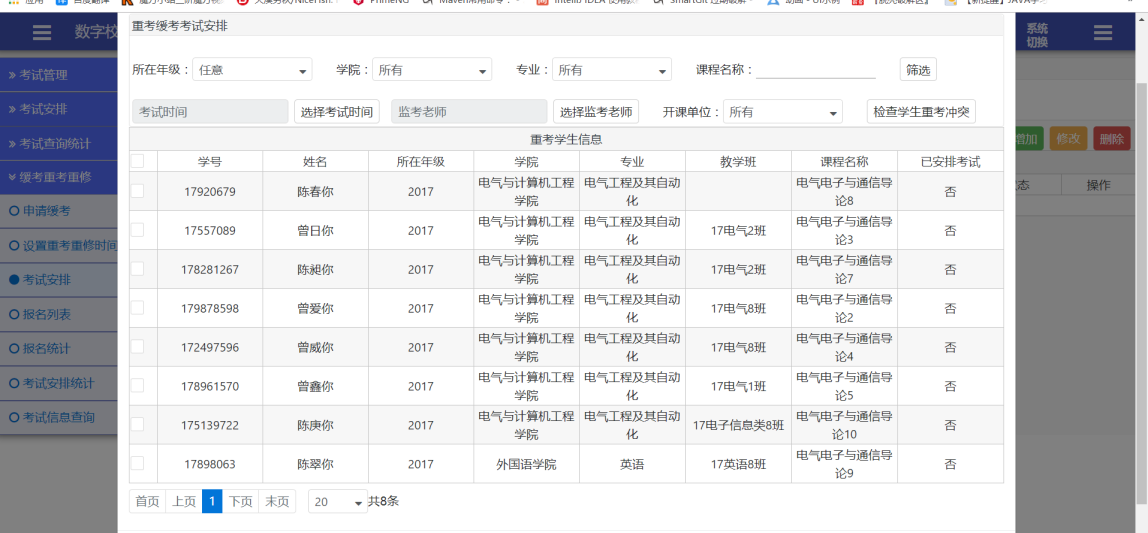 6.4教务审核考试安排教学单位提交考试安排之后，由考务点击审核，同意审核之后，考试安排成功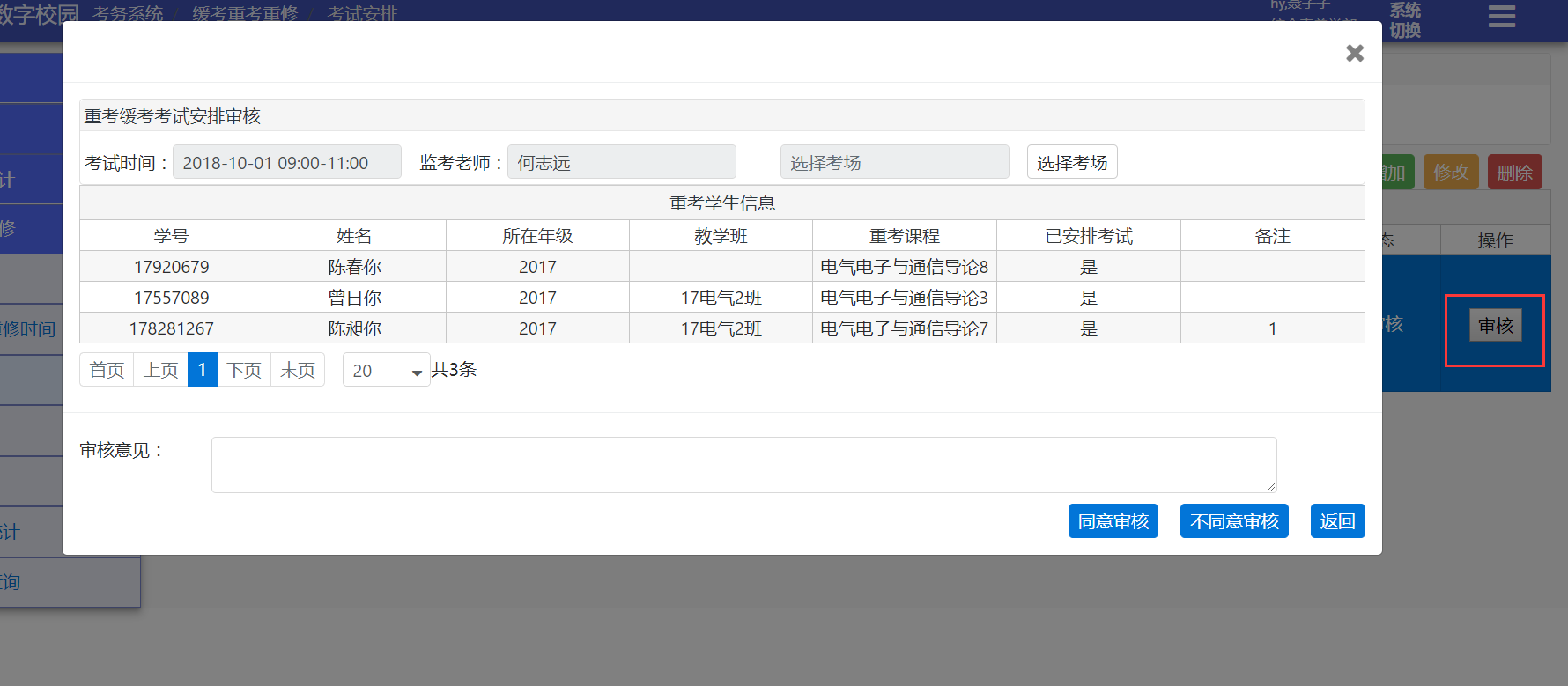 7、考试安排统计从不同的维度可以统计已安排考试进度，用于跟踪考试安排进度，例如 以开学学年、开课学期，学院来统计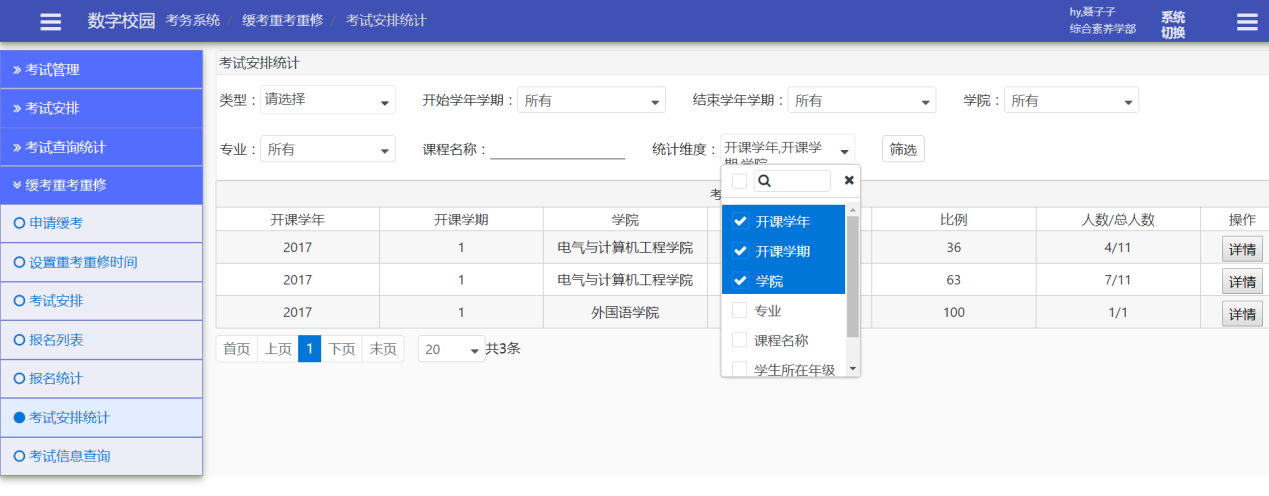 8、考试信息查询8.1 考试信息查询通过点击”考试信息查询”查看考试安排，点击“查看考试学生”查看具体考试名单，点击“导出考试安排”导出数据表格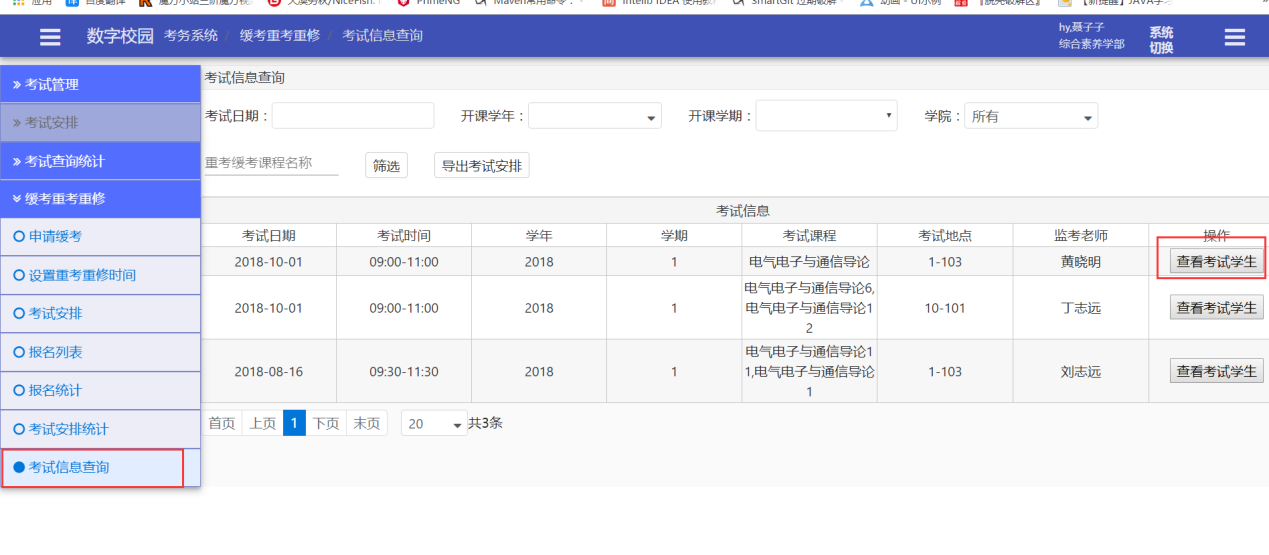 8.2 导出签到表点击查看考试学生之后，可以导出具体的签到表，表格如下：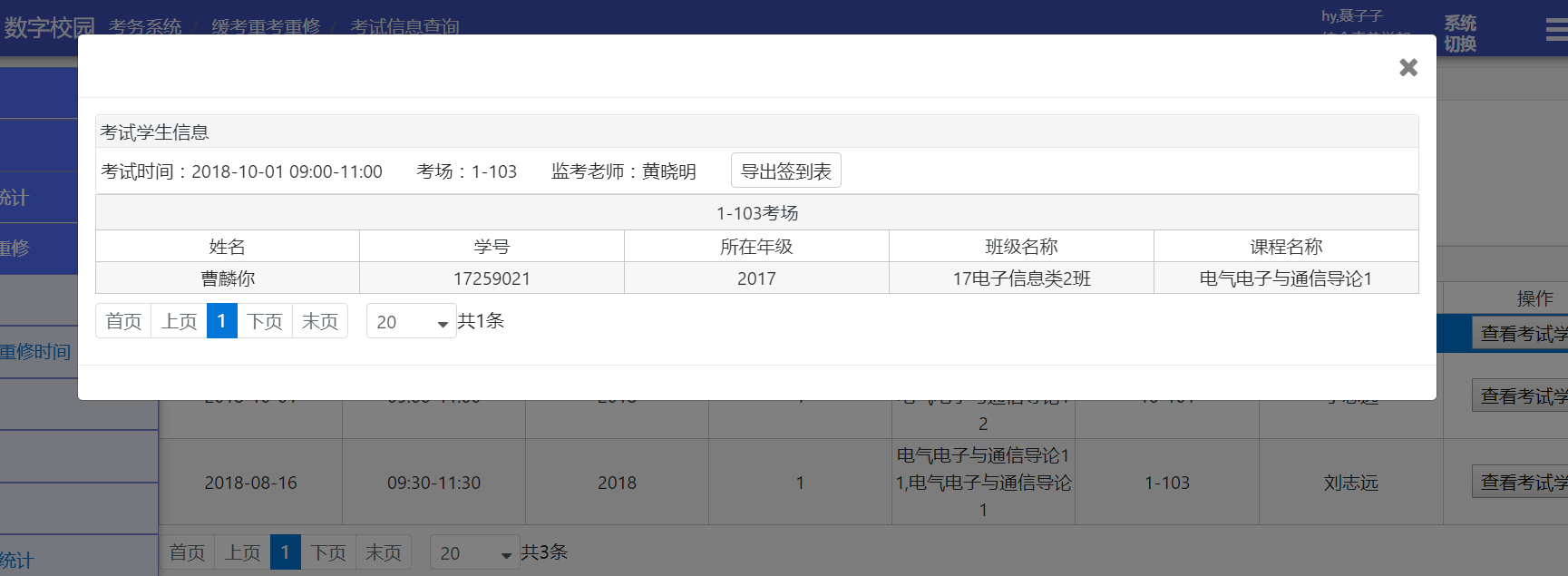 9、日志记录查看操作入口：考务管理系统——缓考重考重修——日志记录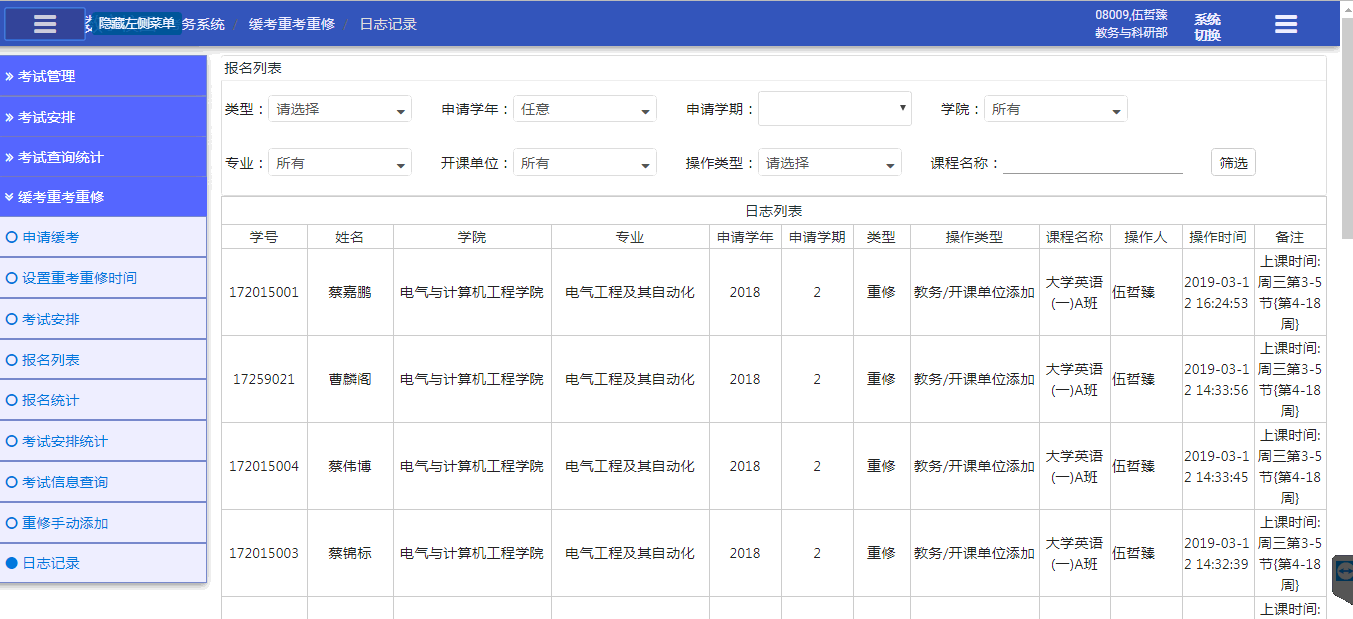 